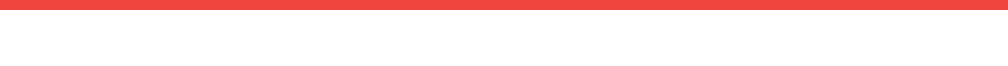 ADENDA	DE	LA	GUIA	DOCENTE	DE	LA	ASIGNATURA  DERECHO PENAL. PARTE GENERAL. GRADO EN DERECHO. 1º CURSO GRUPO B.  Curso 2019-2020	Profesora: Elena Blanca Marín de Espinosa Ceballos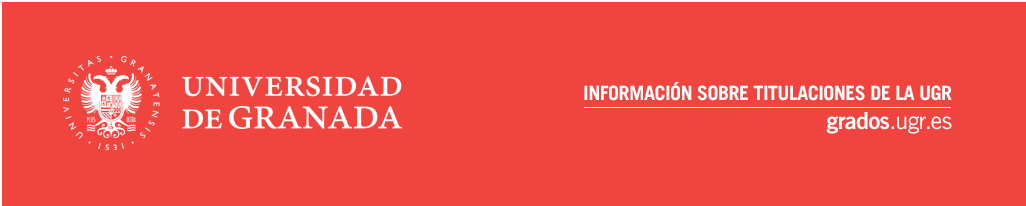 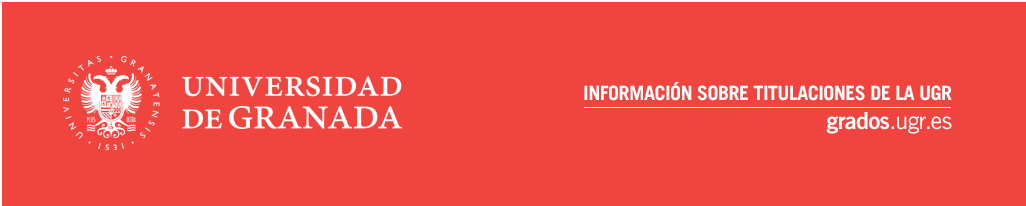 GRADO EN EL QUE SE IMPARTE GRADO EN EL QUE SE IMPARTE GRADO EN DERECHOMÓDULO MATERIA CURSO SEMESTRE CRÉDITOS TIPO GRUPO B	DERECHO PENAL		1º2º		6TRONCAL	ATENCIÓN TUTORIAL  ATENCIÓN TUTORIAL  HORARIO (Según	lo	establecido	en	el	POD) HERRAMIENTAS PARA LA ATENCIÓN TUTORIAL (Indicar	medios	telemáticos	para	la	atención	tutorial) 	POR EMAIL eblanca@ugr.es	VIDEOCONFERENCIA E EMAILADAPTACIÓN DEL TEMARIO TEÓRICO Y PRÁCTICO (Cumplimentar	con	el	texto	correspondiente,	si	procede) ADAPTACIÓN DEL TEMARIO TEÓRICO Y PRÁCTICO (Cumplimentar	con	el	texto	correspondiente,	si	procede) SI SE HA ADAPTADO EL TEMARIO (VER CRONOGRAMA UBICADO AL FINAL)SI SE HA ADAPTADO EL TEMARIO (VER CRONOGRAMA UBICADO AL FINAL)MEDIDAS DE ADAPTACIÓN DE LA METODOLOGÍA DOCENTE (Actividades	formativas	indicando	herramientas	para	el	desarrollo	de	la	docencia	no	presencial,	si	procede)	MEDIDAS DE ADAPTACIÓN DE LA METODOLOGÍA DOCENTE (Actividades	formativas	indicando	herramientas	para	el	desarrollo	de	la	docencia	no	presencial,	si	procede)	VIDEO –CONFERENCIAVIDEO –CONFERENCIAMEDIDAS DE ADAPTACIÓN DE LA EVALUACIÓN NO PRESENCIAL (Herramientas	alternativas	de	evaluación	no	presencial,	indicando	instrumentos,	criterios	de	evaluación	y	porcentajes	sobre	la	calificación	final) MEDIDAS DE ADAPTACIÓN DE LA EVALUACIÓN NO PRESENCIAL (Herramientas	alternativas	de	evaluación	no	presencial,	indicando	instrumentos,	criterios	de	evaluación	y	porcentajes	sobre	la	calificación	final) Convocatoria Ordinaria EXAMEN ON LINE POR PRADOConvocatoria Ordinaria EXAMEN ON LINE POR PRADO	• 	Herramienta	EXAMEN ON LINE POR PRADO	Descripción	CON PREGUNTAS Y RESPUESTAS DE VERDADERO O FALSOCriterios	de	evaluación	Porcentaje	5 sobre 10	calificación	final		• 	Herramienta	EXAMEN ON LINE POR PRADO	Descripción	CON PREGUNTAS Y RESPUESTAS DE VERDADERO O FALSOCriterios	de	evaluación	Porcentaje	5 sobre 10	calificación	final	Convocatoria Extraordinaria	Convocatoria Extraordinaria		• 	Herramienta	EXAMEN ON LINE POR PRADO	Descripción	CON PREGUNTAS Y RESPUESTAS DE VERDADERO O FALSOCriterios	de	evaluación	Porcentaje 	sobre	calificación	final		• 	Herramienta	EXAMEN ON LINE POR PRADO	Descripción	CON PREGUNTAS Y RESPUESTAS DE VERDADERO O FALSOCriterios	de	evaluación	Porcentaje 	sobre	calificación	final	MEDIDAS DE ADAPTACIÓN DE LA EVALUACIÓN ÚNICA FINAL NO PRESENCIAL (Herramientas	alternativas	de	evaluación	no	presencial,	indicando	instrumentos,	criterios	de	evaluación	y	porcentajes	sobre	la	calificación	final) 	• 	Herramienta EXAMEN ON LINE POR PRADODescripción	CON PREGUNTAS Y RESPUESTAS DE VERDADERO O FALSOCriterios	de	evaluación	Porcentaje	sobre	calificación	final	RECURSOS Y ENLACES RECOMENDADOS PARA EL APRENDIZAJE Y EVALUACIÓN NO PRESENCIAL (Alternativas	a	la	bibliografía	fundamental	y	complementaria	recogidas	en	la	Guía	Docente) RECURSOS:		VIDEOCONFERENCIASENLACES:		https://meet.google.com/mia-ehkf-tys?pli=1&authuser=2 		INFORMACIÓN ADICIONAL (Cumplimentar	con	el	texto	correspondiente,	si	procede) ADAPTACION DEL CURSO A LA DOCENCIA NO PRESENCIAL.DECLARACIÓN DEL ESTADO DE ALARMA.Por la plataforma PRADO se informa al alumnado el nuevo sistema de actividades:
LA ASIGNATURA DE DERECHO PENAL, DURANTE EL PERIODO SIN ACTIVIDAD ACADÉMICA PRESENCIAL, EL SEGUIMIENTO DEL CURSO SE REALIZARÁ MEDIANTE TUTORÍAS POR EMAIL (eblanca@ugr.es), en el mismo horario de las clases presenciales (martes y miércoles).

El temario, que coincide con las lecciones del libro recomendado (Lecciones de Derecho Penal. Parte General. Moreno Torres (dir.) Tirant lo Blanch. 2019), seguirá avanzando. EL ALUMNADO DEBERÁ LEER DETENIDAMENTE EL TEMA QUE SE INDICA EN EL CRONOGRAMA y las dudas que les surjan se las trasladaran a la profesora por email en el mismo horario de las clases presenciales (martes y miércoles).

CRONOGRAMA de la materia que se estudiará cada día sin clase presencial:
Martes, 17 de marzo. Lección 8. Estudio del error sobre el tipo y supuestos particulares de error sobre el tipo.
Miércoles, 18 de marzo. Lección 9. La antijuridicidad. Desde el principio del tema hasta la legítima defensa, incluida.
Martes, 23 de marzo. Lección 9. La antijuridicidad. Estado de necesidad justificante y el cumplimiento de un deber y ejercicio legítimo de un derecho, oficio o cargo.
Miércoles, 24 de marzo. Lección 10. La culpabilidad. El error sobre la prohibición.
Martes, 31 de marzo. Lección 10. La culpabilidad. La inimputabilidad.
Tras la lectura de la Lección que corresponde a cada día, en las tutorías por email y en el mismo horario que si se tuviera clase, se resolverán estrictamente las dudas que correspondan con la lección prevista para ese día.1º PRORROGA DEL ESTADO DE ALARMACon motivo de la prórroga del Estado de Alarma, y afectando, exclusivamente, a la clase presencial prevista para el miércoles 1 de abril de 2020, ya que a partir del 4 hasta el 13 de abril es el periodo de vacaciones de Semana Santa, se continuará realizando el seguimiento del curso mediante tutorías por email.

CRONOGRAMA de la materia que se estudiará el día sin clase presencial con motivo de la prórroga del Estado de Alarma:

Miércoles, 1 de abril. Lección 11. La punibilidad.2º PRORROGA DEL ESTADO DE ALARMANUEVO SISTEMA DE CLASES NO PRESENCIALES, CONTINUANDO TUTORIAS POR EMAIL, ACTIVIDADES Y AVISOS POR PRADO Y SE DA COMIENZO A VIDEOCONFERENCIAS POR LA PLATAFORMA https://meet.google.com/HORARIO DE CLASES POR VIDEOCONFERENCIAMartes a las 11.15 Y  Miércoles a las 9.30
CRONOGRAMA:
14 de abril. Organización del curso no presencial.
15 de abril. Repaso de las lecciones 8 y 9. Dudas de las lecciones y de los casos prácticos resueltos en la página 134 y en la página 148.
21 de abril Repaso de la lección 10. Dudas de la lección y del caso práctico resuelto en la página 165.
22 de abril. Repaso de la lección 11. Dudas de la lección y del caso práctico resuelto en la página 178.
28 de abril. Lección 12. Fases de ejecución del delito. Dudas de la lección y del caso práctico resuelto en la página 197.
29 de abril. Lección 13. Autoría y participación. Dudas de la lección y del caso práctico resuelto en la página 220.
5 de mayo. Lección 14. Las circunstancias modificativas de la responsabilidad criminal y los concursos de delitos. Dudas de la lección y del caso práctico resuelto en la página 237.
6 de mayo. Lección 15. Los delitos de omisión. Dudas de la lección y del caso práctico resuelto en la página 250.13 de mayo. Lección 21. Responsabilidad criminal de las personas jurídicas. Dudas de la lección y del caso práctico resuelto en la página 348.
14 de mayo. Cuestiones generales y aclaración de dudas.